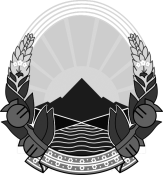 PERMANENT MISSION OF THE REPUBLIC OF MACEDONIATO THE UN, WTO AND OTHER INTERNATIONAL ORGANISATIONS IN GENEVAN0 16 - 01 - 594 / 3        The Permanent Mission of the Republic of Macedonia to the United Nations Office and Other International Organizations in Geneva presents its compliments to the Secretariat of the Committee on the rights of Persons with Disabilities and   has the honor to inform that the Delegation of the Republic of Macedonia to the 20th Session of the Committee on the Rights of Persons with Disabilities (27.08-21.9.2018), will be as follows:-Mr. Dushan Tomsic , Special Counselor , Cabinet of the Minister of Labor and Social Policy, Chief of Delegation -Mr. Ljupcho Gjorgjinski, Minister Counselor, Chargé d’Affaires a.i. at the Permanent Mission of the Republic of Macedonia to the UNOG, -Mrs. Svetlana Geleva, Assistant Director for Multilateral Relations at the Ministry of Foreign Affairs of the Republic of Macedonia,       -Mr. Spase Dodevski, Counselor, Cabinet of the Prime Minister of the Republic of Macedonia -Mrs. Lidija Krstevska, State Counselor, Cabinet of the Prime Minister of the Repubic of Macedonia-Mr. Mihajlo Kostovski, Ministry of Health of the Republic of Macedonia and-Mr. Vangel Trkaljanov, Counselor, Cabinet of the Minister of Labor and Social Policy. -Mr. Jasmin Hasanovikj, Ministry of Foreign Affairs of the Republic of Macedonia-Mr. Kiril Sharlamanov, translator, Ministry of Foreign Affairs of the Republic of Macedonia -Ms. Katerina Ivanishevikj, translator, Ministry of Education and Science-Ms. Sanja Jancheva, Ministry of Education and Science          The Permanent Mission of the Republic of Macedonia to the United Nations Office and Other International Organizations in Geneva avails itself of this opportunity to renew to the Secretariat of the Committee on the rights of Persons with Disabilities the assurances of its highest consideration.Geneva, 03 August 2018COMMITTEE ON THE RIGHTS OF PERSONS WITH DISABILITIESG E N E V A